ПРОЄКТ 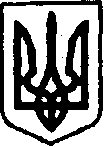 КЕГИЧІВСЬКА СЕЛИЩНА РАДАLXVII ПОЗАЧЕРГОВА СЕСІЯ VIIІ СКЛИКАННЯРІШЕННЯ16 лютого 2024 року    	     селище Кегичівка  		                   № 8292Про внесення змін до рішення 
LX сесії Кегичівської селищної ради 
VIII скликання від 06 жовтня 
2023 року № 7712З метою належного використання державного майна, враховуючи лист Головного управління Національної поліції в Харківській області від 02 лютого 2024 року № 387/119/01/50-2024, керуючись Законом України «Про передачу об’єктів права державної та комунальної власності» та статтями 4, 10, 25, 26, 42, 46, 59, 60 Закону України «Про місцеве самоврядування в Україні», Кегичівська селищна радаВИРІШИЛА:Внести зміни до рішення LX сесії Кегичівської селищної ради 
VIII скликання від 06 жовтня 2023 року № 7712 «Про надання згоди                           на прийняття об’єкта права державної власності у комунальну власність»,                    а саме: Викласти пункт 1 рішення в такій редакції: «Надати згоду 
на прийняття об’єкта права державної власності у комунальну власність Кегичівської селищної територіальної громади, що знаходиться на балансі Головного управління Національної поліції в Харківській області 
(код ЄДРПОУ 40108599), а саме: адміністративної будівлі, загальною площею 149,70 м2, що знаходиться за адресою: Харківська область, Красноградський район, селище Кегичівка, вулиця Волошина, будинок 21, розміщеної 
на земельній ділянці площею 0,0353 га (кадастровий номер 6323155100:03:002:0021)». Контроль за виконанням даного рішення покласти на постійні комісії 
з питань бюджету, фінансів, соціально-економічного розвитку та комунальної власності Кегичівської селищної ради (Вікторія ЛУЦЕНКО), з питань 
житлово-комунального господарства, транспорту, зв’язку, паливно-енергетичних питань, розвитку підприємництва, громадського харчування 
та побуту Кегичівської селищної ради (Олександр МАХОТКА).Кегичівський  селищний  голова        оригінал підписано   Антон ДОЦЕНКО